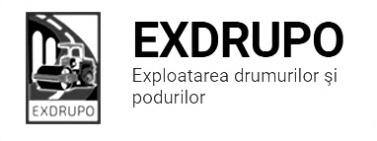 Notă informativăcu privire la lucrările de întreţinere şi salubrizare a infrastructurii rutieresect. Centru:executate 28-29.10.2021(in noapte):Salubrizare mecanizata: str. Ismail, bd. D. Cantemir, bd. Gagarin, bd. Negruzzi, Aleea Gării, str. Ciuflea, Viaduc, bd. Șt. cel Mare, str. P. Halippa, șos. Hîncești, str. Gh. Asachi, str. V. Alecsandri.executate 28.10.2021:Salubrizare manuala: str.Haltei – 2 curseAmenajare beton asfaltic: str.Ismail – Bucuresti – 81,5m2Amenajare pietris: str.Ismail – Bucuresti – 14tLichidarea situatiei avariere: str.Carbunarilor – 36m2planificate 29.10.2021:Salubrizare manuala: str.L.Cacinschi , sos.Hincesti. Decapare b/a uzat: sos.Hincesti – Sihastrului. sect. Buiucani:	executate 28.10.2021:Demontare/montare pavaj: str.I.Pelivan 30/2 – 6,9m2Salubrizare mecanizata: str.M.Viteazul, str.Sciusev, str.C.Stere, str.V.Lupu, str.E.Coca, str.T.Vladimirescu, str.Constitutiei, str.Cornului.planificate 29.10.2021:Amenajare beton asfaltic: str.Teilor Amenajare pietris: com.Tintereni str.V.Alecsandri Montare pavaj  : com.Tintereni str.V.Alecsandrisect.Rîşcani:executate 28.10.2021: Salubrizare mecanizata: str.Albisoara, C.Mosilor, str.T.Vladimirescu, str.Florilor, str.N.Dimo, str.Studentilor, str.Socoleni, str.Ceucari.Excavare/trans. gunoi: bd.C.Voda 19/1 – 3 curse Montare borduri: bd.C.Voda 19/1 – 15,5mMontare zidarii: bd.C.Voda 19/1 – 25mplanificate 29.10.2021:Dezbatere beton asfaltic: bd.C.Voda 19/1Demontare borduri: bd.C.Voda 19/1Amenajare /trans.pietris: bd.C.Voda 19/1Amenajare/trans.sol: bd.C.Voda 19/1sect. Botanica:executate 28.10.2021:Frezarea partii carosabile: sos.Muncesti – 130m2Reprofilarea partii carosabile: com.Tintereni str.I.Creanga – 2000m2executate 28-29.10.2021(in noapte):Salubrizare mecanizata:str.Burebista, str.Independentei, str.Hr.Botev, bd.Dacia, str.N.Zelinski, str.Titulescu, str.Belgrad, str.Brincusi.Frezarea partii carosabile:str.Cernauti – 700m2planificate 29.10.2021:Frezarea partii carosabile:str.Cernauti, sos.Muncesti, bd.Dacia.Amenajare beton asfaltic: nod Rutier MuncestiReprofilarea partii carosabile:com.Tintereni str. I.Creanga.sect. Ciocana:executate 28.10.2021:Salubrizare manuala: str.Teilor – 1cursa, str.Orovasca – 1 cursaAmenajare pietris: str.Teilor – 3,8tDezbatere beton: str.Teilor - 2m3executate 27-28.10.2021(in noapte):Salubrizare mecanizata: planificate 29.10.2021:Amenajare beton asfaltic: str.Teilor sect. OCR:executate 28-29.10.2021(în noapte):Aplicarea marcajului rutier: C.Orheiului – 820m2planificate 29.10.2021: Aplicarea marcajului rutier: C.Orheiului.sect. Întreținerea canalizării pluviale:executate 28.10.2021:Curatirea canalizarii pluviale: str.Uzinelor 61 – 2 curse gunoi, sos.Muncesti – 3 curse, bd.St.cel Mare – 24 buc, sos.Muncesti – curatare canalReparația canalizării pluviale: bd.St.cel Mare – 8 recept.inst., 2 curse gunoi, 2 recept.rid.planificate 29.10.2021:Curatarea canalizarii pluviale: sos.MuncestiReparatia canalizarii pluviale: bd.St.cel Mare sect. Specializat în infrastructură (pavaj):executate 28.10.2021:Excavare/trans. sol: com.Tintereni str.V.Alecsandri – 4 curseMontare pavaj: com.Tintereni str.V.Alecsandri – 97,2m2planificate 29.10.2021:Amenajare pietris: com.Tintereni str.V.Alecsandri Montare pavaj  : com.Tintereni str.V.Alecsandrisect. Specializat în infrastructură (restabilirea învelișului asfaltic):executate 28.10.2021:Amenajare beton asfaltic:str.Dacia 12 – 50m2Lichidarea situatiei de avariere: str.Rosiori – 40m2planificate 29.10.2021:Lichidarea situatiei de avariere: Dr.Taberei, str.Cornului.Ex. 022 47 12 93